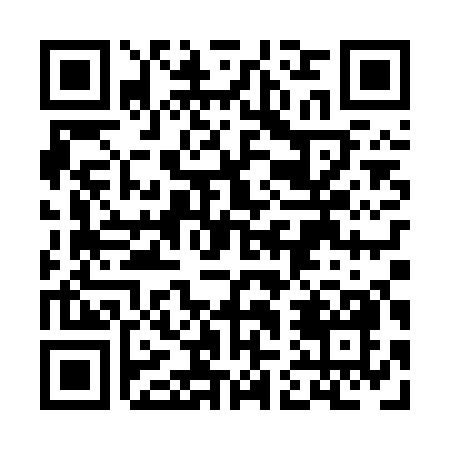 Prayer times for Camerons Mill, New Brunswick, CanadaMon 1 Apr 2024 - Tue 30 Apr 2024High Latitude Method: Angle Based RulePrayer Calculation Method: Islamic Society of North AmericaAsar Calculation Method: HanafiPrayer times provided by https://www.salahtimes.comDateDayFajrSunriseDhuhrAsrMaghribIsha1Mon5:336:591:245:537:509:172Tue5:306:571:245:547:529:183Wed5:286:551:245:557:539:204Thu5:266:531:235:567:549:225Fri5:246:511:235:577:569:236Sat5:226:491:235:587:579:257Sun5:196:471:225:597:589:278Mon5:176:451:226:008:009:289Tue5:156:431:226:018:019:3010Wed5:136:411:226:028:029:3211Thu5:106:401:216:038:049:3312Fri5:086:381:216:038:059:3513Sat5:066:361:216:048:079:3714Sun5:046:341:216:058:089:3915Mon5:016:321:206:068:099:4016Tue4:596:301:206:078:119:4217Wed4:576:291:206:088:129:4418Thu4:556:271:206:098:139:4619Fri4:526:251:196:108:159:4820Sat4:506:231:196:118:169:4921Sun4:486:211:196:118:179:5122Mon4:466:201:196:128:199:5323Tue4:436:181:196:138:209:5524Wed4:416:161:186:148:219:5725Thu4:396:151:186:158:239:5926Fri4:376:131:186:168:2410:0127Sat4:356:111:186:168:2610:0228Sun4:326:101:186:178:2710:0429Mon4:306:081:186:188:2810:0630Tue4:286:061:186:198:3010:08